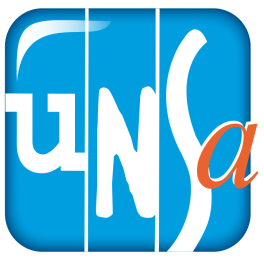 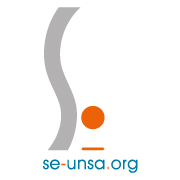 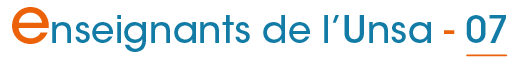 Lettre d'information aux écoles du 03/09/2019Spéciale carte scolaire de rentréeLettre d'information aux écoles du 03/09/2019Spéciale carte scolaire de rentréeLettre d'information aux écoles du 03/09/2019Spéciale carte scolaire de rentréeLettre d'information aux écoles du 03/09/2019Spéciale carte scolaire de rentrée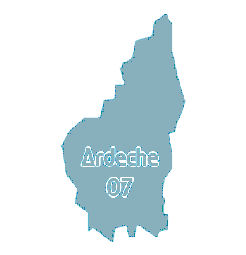 Sommaire :Carte scolaire de rentrée 1er degré : les décisions à l'issue du CTSD du mardi 3 septembre après-midiSommaire :Carte scolaire de rentrée 1er degré : les décisions à l'issue du CTSD du mardi 3 septembre après-midiSommaire :Carte scolaire de rentrée 1er degré : les décisions à l'issue du CTSD du mardi 3 septembre après-midiCarte scolaire de rentrée 1er degré : ouvertures et fermeturesCarte scolaire de rentrée 1er degré : ouvertures et fermeturesCarte scolaire de rentrée 1er degré : ouvertures et fermeturesCarte scolaire de rentrée 1er degré : ouvertures et fermeturesLe CTSD de rentrée (ajustement de carte scolaire - ouvertures/fermetures de classe) a eu lieu le mardi 3 septembre après-midi à la DSDEN.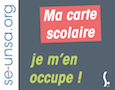 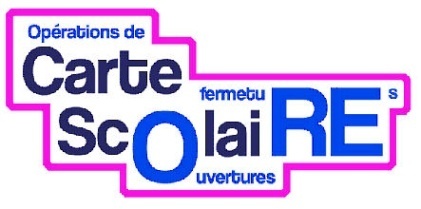 Le SE-Unsa y siégeait pour l’UNSA-Education, et, en syndicat utile, informe les écoles et les équipes des ajustements de rentrée. La balance des postes était de 2 ETP. Mesures d'ouvertures / fermetures_ ASH : 1 poste a été utilisé pour la création du poste à titre définitif de l'Ulis à l'élémentaire Rosa Parks à Privas_ Autres postes à l'ouverture :Gluiras (Classe Unique) : 1 poste de co-enseignement à titre définitifLes Vans élémentaire : ouverture d'une 7ème classe à titre provisoireSt Just d'Ardèche primaire : ouverture d'une 7ème classe à titre provisoireTournon maternelle Prévert : 1/2 poste à titre provisoireVesseaux primaire : ouverture d'une 6ème classe à titre provisoire _ Fermetures : à titre provisoire 1/2 poste à Vincent d'Indy Elémentaire à Tournon à titre provisoire d'un poste de TR brigade circonscription Aubenas Le Cheylardà titre provisoire d'un poste de TR brigade circonscription Cevennes Vivaraisà titre provisoire d'un poste de TR brigade circonscription Le TeilVotes (7) : 6 contre (3 FSU, 1 CFDT, 1 SUD, 1 UNSA)1 abstention UNSA pour ne pas bloquer le système et reconduire un CTSD dans les 15 jours et permettre la tenue des instances pour nommer les personnels.Le CTSD de rentrée (ajustement de carte scolaire - ouvertures/fermetures de classe) a eu lieu le mardi 3 septembre après-midi à la DSDEN.Le SE-Unsa y siégeait pour l’UNSA-Education, et, en syndicat utile, informe les écoles et les équipes des ajustements de rentrée. La balance des postes était de 2 ETP. Mesures d'ouvertures / fermetures_ ASH : 1 poste a été utilisé pour la création du poste à titre définitif de l'Ulis à l'élémentaire Rosa Parks à Privas_ Autres postes à l'ouverture :Gluiras (Classe Unique) : 1 poste de co-enseignement à titre définitifLes Vans élémentaire : ouverture d'une 7ème classe à titre provisoireSt Just d'Ardèche primaire : ouverture d'une 7ème classe à titre provisoireTournon maternelle Prévert : 1/2 poste à titre provisoireVesseaux primaire : ouverture d'une 6ème classe à titre provisoire _ Fermetures : à titre provisoire 1/2 poste à Vincent d'Indy Elémentaire à Tournon à titre provisoire d'un poste de TR brigade circonscription Aubenas Le Cheylardà titre provisoire d'un poste de TR brigade circonscription Cevennes Vivaraisà titre provisoire d'un poste de TR brigade circonscription Le TeilVotes (7) : 6 contre (3 FSU, 1 CFDT, 1 SUD, 1 UNSA)1 abstention UNSA pour ne pas bloquer le système et reconduire un CTSD dans les 15 jours et permettre la tenue des instances pour nommer les personnels.Le CTSD de rentrée (ajustement de carte scolaire - ouvertures/fermetures de classe) a eu lieu le mardi 3 septembre après-midi à la DSDEN.Le SE-Unsa y siégeait pour l’UNSA-Education, et, en syndicat utile, informe les écoles et les équipes des ajustements de rentrée. La balance des postes était de 2 ETP. Mesures d'ouvertures / fermetures_ ASH : 1 poste a été utilisé pour la création du poste à titre définitif de l'Ulis à l'élémentaire Rosa Parks à Privas_ Autres postes à l'ouverture :Gluiras (Classe Unique) : 1 poste de co-enseignement à titre définitifLes Vans élémentaire : ouverture d'une 7ème classe à titre provisoireSt Just d'Ardèche primaire : ouverture d'une 7ème classe à titre provisoireTournon maternelle Prévert : 1/2 poste à titre provisoireVesseaux primaire : ouverture d'une 6ème classe à titre provisoire _ Fermetures : à titre provisoire 1/2 poste à Vincent d'Indy Elémentaire à Tournon à titre provisoire d'un poste de TR brigade circonscription Aubenas Le Cheylardà titre provisoire d'un poste de TR brigade circonscription Cevennes Vivaraisà titre provisoire d'un poste de TR brigade circonscription Le TeilVotes (7) : 6 contre (3 FSU, 1 CFDT, 1 SUD, 1 UNSA)1 abstention UNSA pour ne pas bloquer le système et reconduire un CTSD dans les 15 jours et permettre la tenue des instances pour nommer les personnels.Le CTSD de rentrée (ajustement de carte scolaire - ouvertures/fermetures de classe) a eu lieu le mardi 3 septembre après-midi à la DSDEN.Le SE-Unsa y siégeait pour l’UNSA-Education, et, en syndicat utile, informe les écoles et les équipes des ajustements de rentrée. La balance des postes était de 2 ETP. Mesures d'ouvertures / fermetures_ ASH : 1 poste a été utilisé pour la création du poste à titre définitif de l'Ulis à l'élémentaire Rosa Parks à Privas_ Autres postes à l'ouverture :Gluiras (Classe Unique) : 1 poste de co-enseignement à titre définitifLes Vans élémentaire : ouverture d'une 7ème classe à titre provisoireSt Just d'Ardèche primaire : ouverture d'une 7ème classe à titre provisoireTournon maternelle Prévert : 1/2 poste à titre provisoireVesseaux primaire : ouverture d'une 6ème classe à titre provisoire _ Fermetures : à titre provisoire 1/2 poste à Vincent d'Indy Elémentaire à Tournon à titre provisoire d'un poste de TR brigade circonscription Aubenas Le Cheylardà titre provisoire d'un poste de TR brigade circonscription Cevennes Vivaraisà titre provisoire d'un poste de TR brigade circonscription Le TeilVotes (7) : 6 contre (3 FSU, 1 CFDT, 1 SUD, 1 UNSA)1 abstention UNSA pour ne pas bloquer le système et reconduire un CTSD dans les 15 jours et permettre la tenue des instances pour nommer les personnels.Septembre : le bon moment pour adhérer au SE-Unsa Septembre : le bon moment pour adhérer au SE-Unsa Septembre : le bon moment pour adhérer au SE-Unsa Septembre : le bon moment pour adhérer au SE-Unsa Vous pouvez adhérer au SE-Unsa en réglant votre cotisation :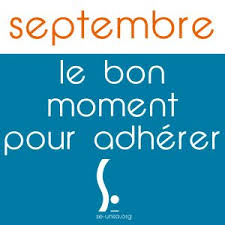 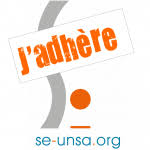 Par chèque (1 à 3 chèques)Par prélèvement automatique et fractionné sans frais (jusqu’à 10 prélèvements dans l’année)Par paiement sécurisé CB sur notre site national. J’adhère en ligneAdhérer au SE-Unsa, c’est payer une cotisation qui est la même partout en France. C’est participer à une action collective pour la défense et la promotion de l’École publique et de ses personnels. C’est porter, ensemble, un projet de transformation de l’École et peser pour obtenir des moyens à la hauteur des enjeux auxquels elle doit faire face afin d’assurer la réussite de tous les élèves.Le montant des adhésions au SE-Unsa est fixé chaque année par le Conseil National de notre syndicat.Grille des cotisations disponible iciVous pouvez adhérer au SE-Unsa en réglant votre cotisation :Par chèque (1 à 3 chèques)Par prélèvement automatique et fractionné sans frais (jusqu’à 10 prélèvements dans l’année)Par paiement sécurisé CB sur notre site national. J’adhère en ligneAdhérer au SE-Unsa, c’est payer une cotisation qui est la même partout en France. C’est participer à une action collective pour la défense et la promotion de l’École publique et de ses personnels. C’est porter, ensemble, un projet de transformation de l’École et peser pour obtenir des moyens à la hauteur des enjeux auxquels elle doit faire face afin d’assurer la réussite de tous les élèves.Le montant des adhésions au SE-Unsa est fixé chaque année par le Conseil National de notre syndicat.Grille des cotisations disponible iciVous pouvez adhérer au SE-Unsa en réglant votre cotisation :Par chèque (1 à 3 chèques)Par prélèvement automatique et fractionné sans frais (jusqu’à 10 prélèvements dans l’année)Par paiement sécurisé CB sur notre site national. J’adhère en ligneAdhérer au SE-Unsa, c’est payer une cotisation qui est la même partout en France. C’est participer à une action collective pour la défense et la promotion de l’École publique et de ses personnels. C’est porter, ensemble, un projet de transformation de l’École et peser pour obtenir des moyens à la hauteur des enjeux auxquels elle doit faire face afin d’assurer la réussite de tous les élèves.Le montant des adhésions au SE-Unsa est fixé chaque année par le Conseil National de notre syndicat.Grille des cotisations disponible iciVous pouvez adhérer au SE-Unsa en réglant votre cotisation :Par chèque (1 à 3 chèques)Par prélèvement automatique et fractionné sans frais (jusqu’à 10 prélèvements dans l’année)Par paiement sécurisé CB sur notre site national. J’adhère en ligneAdhérer au SE-Unsa, c’est payer une cotisation qui est la même partout en France. C’est participer à une action collective pour la défense et la promotion de l’École publique et de ses personnels. C’est porter, ensemble, un projet de transformation de l’École et peser pour obtenir des moyens à la hauteur des enjeux auxquels elle doit faire face afin d’assurer la réussite de tous les élèves.Le montant des adhésions au SE-Unsa est fixé chaque année par le Conseil National de notre syndicat.Grille des cotisations disponible iciN'hésitez pas à diffuser cette lettre. 
Si des collègues désirent également la recevoir chez eux, qu'ils nous envoient leurs coordonnées complètes (nom, prénom, établissement, adresse personnelle, mail).Particuliers, pour vous inscrire ou interrompre votre abonnement gratuit à la lettre en ligne du SE-UNSA 07, écrivez-nous 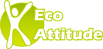 Respectez l’environnement N’imprimez ce message que si nécessaireN'hésitez pas à diffuser cette lettre. 
Si des collègues désirent également la recevoir chez eux, qu'ils nous envoient leurs coordonnées complètes (nom, prénom, établissement, adresse personnelle, mail).Particuliers, pour vous inscrire ou interrompre votre abonnement gratuit à la lettre en ligne du SE-UNSA 07, écrivez-nous Respectez l’environnement N’imprimez ce message que si nécessaireSyndicat des Enseignants-UNSA de l’ARDECHE
13, rue François ValletonBP 2021407206 AUBENAS Cedex
Tel : 04.75 35 58 83
Mail : 07@se-unsa.org
Site internet :http://sections.se-unsa.org/07/Facebook : https://www.facebook.com/LeSE.UnsaTwitter : http://twitter.com/SE_Unsa